Programme du 20ème Colloque sur le Marketing Digital2 et 3 septembre 2021 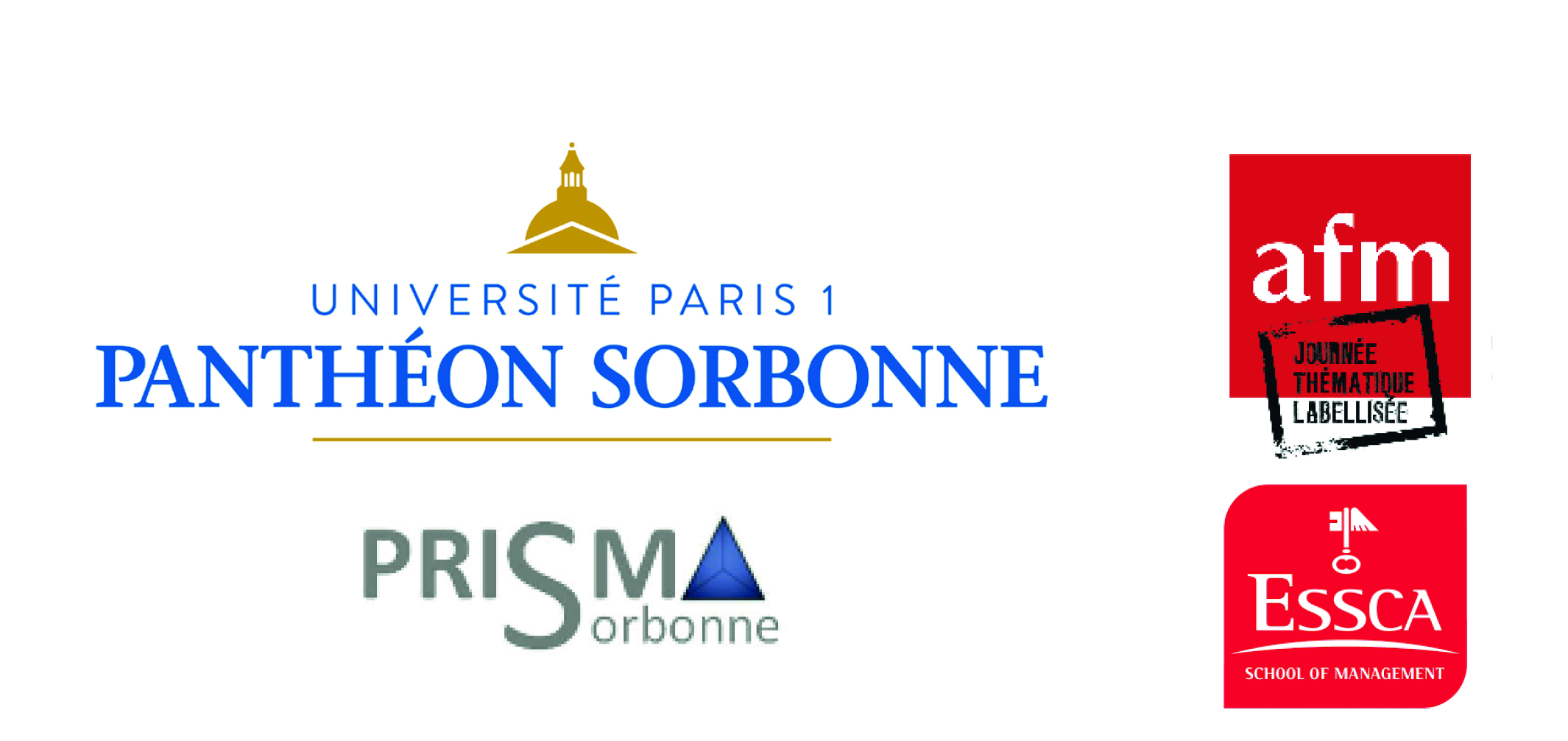 Jeudi 2 septembre 2021 8h45-9h30 : Accueil des participants / Pause café (Appartement décanal, Site Panthéon, 12 place du Panthéon, 75005 Paris)9h30-10h00 : Ouverture du colloque (Amphithéâtre de Gestion, Site Sorbonne, 14 rue de Cujas, 75005 Paris)10h00-11h00 : Communautés en ligne et comportement du consommateurMeral AHU KARAGEYIM (Université du Bosphore, Istanbul) : Le rôle des communautés dans la formation de la valeur perçue en ligne pour les banques digitales.Arnaud GATINET (Ecole des Hautes Etudes en Santé Publique) et Karine GALLOPEL-MORVAN (Ecole des Hautes Etudes en Santé Publique) : Effets sur les jeunes des messages en faveur de l’alcool diffusés sur les réseaux sociaux : revue systématique de la littérature.11h00-12h00 : Conférence Christophe BENAVENT (Université Paris-Dauphine - PSL) : Méthodes NSP : Panorama.12h00-14h00 : Déjeuner (les Patios, 5, place de la Sorbonne, 75005 Paris)14h00-16h00 : Marketing digital et processus de persuasionAnne CARMINATI (Université Paris Dauphine - PSL), Elisa MONNOT (CY Cergy Paris Université) et Béatrice PARGUEL (Université Paris Dauphine - PSL) : « Est-ce que je signe ? » : exploration des réponses de l’internaute vis-à-vis des pétitions en ligne.Daria PLOTKINA (Université de Strasbourg), Jean-Luc HERRMANN (Université de Lorraine), Mathieu KACHA (Université de Lorraine) et Gautier LOMBARD (Université de Lorraine) : Vrais ou faux avis ? Degré de véracité perçue et effets sur les attitudes et intentions : résultats d’une première étude.Douniazed FILALI-BOISSY (ICN Business School) et Elodie JOUNY-RIVIER (ESSCA School of Management) : L’influenceur, un moyen de communication pour la marque sous le prisme de la co-création de contenu.Sophie BALECH (Université Picardie Jules Verne) : Exploiter le Big Data pour mieux comprendre les comportements des internautes : une application au partage de l’information sur Twitter.16h00-16h30 : Hot Topics en Marketing Digital		Animation : Jean-François LEMOINE  		Participantes :  Géraldine MICHEL (IAE Paris) : Marques et digital.Catherine LEJEALLE (ISC Paris) : Les technologies virtuelles riment-elles avec expérience disruptive ?16h30-17h00 : Synthèse première journée20h00 : Dîner (Bouillon Racine, 3, rue Racine, 75006 Paris)Vendredi 3 septembre 20219h00-9h30 : Accueil des participants / Pause café (Appartement décanal, Site Panthéon, 12 place du Panthéon, 75005 Paris)9h30- 11h30 : Technologies digitales et comportement du consommateurMarwa MEDDEB (Aix Marseille Université) et Jean-Louis MOULINS (Aix Marseille Université) : Influence des e-outils de configuration de la customisation de masse sur l’empowerment psychologique du consommateur.Léa CAUCHARD (Université de Montpellier) et Sara LAURENT : Le nudge peut-il soutenir la perception d’inclusion numérique du consommateur ?Aurélie VACHAUDEZ (Université de Mons), Christophe KOUBI (Université de Mons), Gilles CORNELIS (Université Catholique de Louvain) et Elodie ETIENNE (Université de Liège) : Comment les utilisateurs d'assistants vocaux maintiennent-ils leur utilisation de la technologie dans le temps ?11h30-12h00 : Digitalisation de l’offre et comportement du consommateur (partie 1)Magali BIGEY (Université de Franche-Comté) et Thomas BAILLOD (WatchTrade Academy) : Quand une marque horlogère suisse allie marketing digital et distribution dans un concept qui remet le client au centre du processus d’achat : le cas Afluendor.12h00-14h00 : Déjeuner (les Patios, 5, place de la Sorbonne, 75005 Paris)14h00-15h30 : Digitalisation de l’offre et comportement du consommateur (partie 2)Geneviève LEMARQUIS WINNINGER (EM Strasbourg Business School, Amadea Consultants) : Les relations humaines Buyer-Seller et la digitalisation « accélérée » : le point de vue des dirigeants commerciaux sur l’équilibre, la valeur humaine relationnelle, l’accompagnement et l’engagement.Aicha KALLEL (Université de Carthage), Kenza GANA (Université de Carthage), Syrine BETTALEB ALI (Université de Carthage) et Farah FERSI (Université de Carthage) : Uncovering the motivations behind the consumption of digital movie experiences in the Covid-19 era. 15h30-15h45 : Proclamation du meilleur papier du colloque 202115h45-16h00 : Synthèse et clôture du colloque